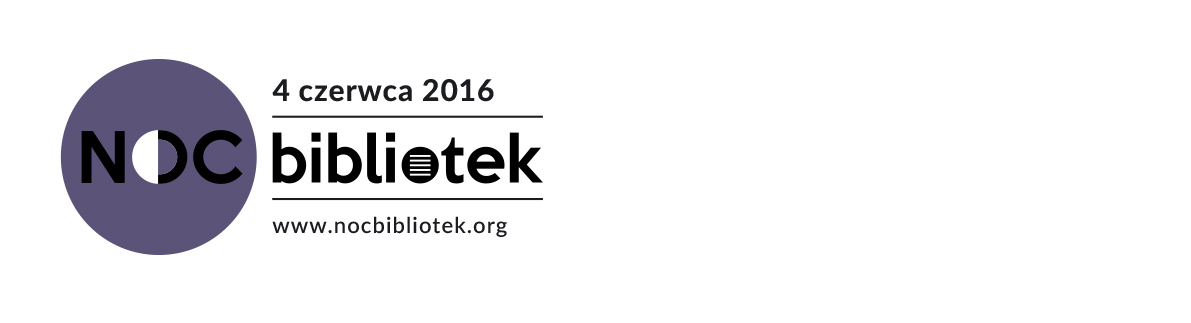 Biblioteka JagiellońskaKraków al. Mickiewicza 22Biblioteka Jagiellońska zaprezentuje odwiedzającym niedostępny zwykle zabytkowy hol Starego Gmachu i otworzy zamknięte na co dzień wejście od al. Mickiewicza 22.Głównym punktem programu będzie spotkanie z Jerzym Trelą, które rozpocznie się o godz. 19.00 w Czytelni Głównej Biblioteki Jagiellońskiej. Rozmowę o roli literatury w życiu tego wybitnego polskiego aktora teatralnego i filmowego poprowadzi Beata Guczalska, Dziekan Wydziału Reżyserii Dramatu PWST w Krakowie, autorka książki „Trela” wydanej przez Wydawnictwo Marginesy.O godz. 19.00 i 21.00 będzie można wziąć udział w warsztatach kaligrafii „Pismo gotyckie w dobie renesansu - fraktura", prowadzonych przez Bogdana Tarnowskiego, kustosza z Sekcji Starych Druków BJ.Odwiedzający obejrzą trzy przygotowane na tę okazję wystawy. Pierwsza z nich wzięła za tytuł tegoroczne hasło Nocy Bibliotek „Wolno czytać” i zaprezentuje publikacje, które niegdyś były zakazane lub podlegały cenzurze. Wśród nich faksymile autografu Mikołaja Kopernika „De revolutionibus”, czasopisma z końca XIX w. i XX-lecia międzywojennego, wydawnictwa konspiracyjne z okresu II wojny światowej i drugiego obiegu z lat 70. i 80. XX w. Na drugiej wystawie pokazane zostaną różnorodne i nietypowe formy książek, przechowywane w Bibliotece Jagiellońskiej. Trzecia, wirtualna wystawa, pt. "Wolno czytać w JBC i RUJ" przedstawi przykłady książek i gazet z domeny publicznej, dostępnych w Jagiellońskiej Bibliotece Cyfrowej oraz opublikowanych w otwartym dostępie w Repozytorium Uniwersytetu Jagiellońskiego. Kontakt:Tel. 12 663 3495…………………….Biblioteka Szkoły Głównej Handlowej w Warszawienaukowa, ekonomiczna - 02-521 Warszawa ul. Rakowiecka 22B (budynek B)Plan wydarzeń podczas Nocy Bibliotek.www.sgh.waw.pl/nocbibliotek/W cyklu "Nauka nie taka straszna" będzie można wysłuchać ciekawych wykładów, z pośród których mieszkańców Mokotowa zapewne w szczególności zainteresuje wykład prof. Aldony Podolskiej-Meduckiej poświęcony wojennym losom Biblioteki. Będzie także możliwość dowiedzieć się, czy kryzysy gospodarcze są przypadkiem czy koniecznością (wykład prof. Wojciecha Morawskiego), kiedy naprawdę skończył się w Polsce komunizm (wykład dr Andrzeja Zawistowskiego), jakie są wyniki badań psychologicznych muzułmańskich terrorystów (wykład prof. Katarzyny Górak-Sosnowskiej), jak działa reklama (wykład dr Anny Kozłowskiej), a także poznać wyniki najnowszych badań o polskiej klasie wyższej (wykład prof. Małgorzaty Bombol). Dla wytrwałych nocne wykłady prof. Joachima  Osińskiego o Wikingach i prof. M. Molędy-Zdziech o ponowoczesności.Równolegle z wykładami będą odbywały się spotkania autorskie. Czytelnicy będą mogli spotkać się m. in. z dr Jerzym Łazorem autorem książki "Polsko-palestyńskie stosunki gospodarcze w latach 1920-1939", dr Agnieszką Grzelak autorką książki " Ochrona danych osobowych we współpracy państw członkowskich UE w zwalczaniu przestępczości" i prof. M. Molędą-Zdziech autorką książki "Czas celebrytów." Wśród uczestników spotkań autorskich oraz wykładów zostaną rozlosowane atrakcyjne książki.Dla maturzystów przewidziano prezentację nowych kierunków i ścieżek edukacyjnych proponowanych przez SGH. Będzie także możliwość uzyskania informacji dotyczących rekrutacji. Przez całą noc będzie funkcjonował punk informacyjny dla osób zainteresowanych podjęciem studiów  z zakresu nauk społecznych i ekonomicznych na SGH.O godz. 19.00 i 21.00 na zwiedzanie Biblioteki zaprasza dr Paweł Tanewski, autor książek "Wokół SGH" oraz "Przewodnika po SGH i okolicy". Jest to niepowtarzalna okazja zwiedzenia wnętrza zabytkowej Biblioteki. Budynek Biblioteki SGH został wybudowany przez Jana Koszyc-Witkiewicza, jednego z najbardziej znanych architektów okresu międzywojennego. Szczęśliwie przetrwał II wojnę światową i dziś możemy oglądać pierwszy gmach biblioteczny wybudowany w międzywojennej Polsce (budynek jest wpisany na listę zabytków). Dla uczestników wycieczki przewidziano niespodzianki oraz mini-konkurs.W tę szczególną noc Biblioteka SGH zaprasza także dzieci. Specjalnie dla najmłodszych, Teatr Scena Główna Handlowa przygotował przedstawienie "Szewczyk Dratewka". W programie także Teatr Cieni, malowanie twarzy, warsztaty teatralne, konkursy z nagrodami, a później wspólne czytanie bajek.Ze szczegółowym programem Nocy Bibliotek w Bibliotece SGH można zapoznać sie na stronie internetowej www.sgh.waw.pl/nocbibliotek oraz na Facebooku.Kontakt………………………Biblioteka Szkolna48-314 Prusinowice Szkolna 9 Plan Nocy: Zbiórka uczniów w szkolnej bibliotece o godzinie 20.00.Podział na grupy, przedstawienie zasad zabawy pt. „Poszukiwania kamienia Filozoficznego”(posługiwanie się mapą i rozwiazywanie zadań).Przejście do Biblioteki Publicznej w Prusinowicach i głośne czytanie fragmentów książki.Posiłek w „Dziurawym Kotle” i powrót do biblioteki szkolnej.Turniej na miotłach i inne konkursy.Przygotowanie się do snu (mycie zębów, przebranie się).Oglądanie filmu „Harry Potter i Kamień Filozoficzny”Wysłuchanie dalszych fragmentów książki (audiobook).Godzina 7:00 pobudka (sprzątanie sali)Godzina 7.:30 rozejście się dzieci do domu.…………………..Biblioteka Sołecka "Nad jeziorem"Biblioteka Sołecka - 62-035 Biernatki Główna 21Plan wydarzeń podczas Nocy Bibliotek.Biblioteka  Sołecka  Ponieważ  w sąsiednim  Bninie/ Kórniku  urodziła się  2 lipca 1923 r  Wisława Szymborska,  będziemy czytać  wiersze Wisławy.Kaja Stompór-Lesiecka12 663 3495Anna Jarosz-Nojszewska501006848Kontakt: Katarzyna TokarskaTel. 607789480Stanisław Dubiel602152790